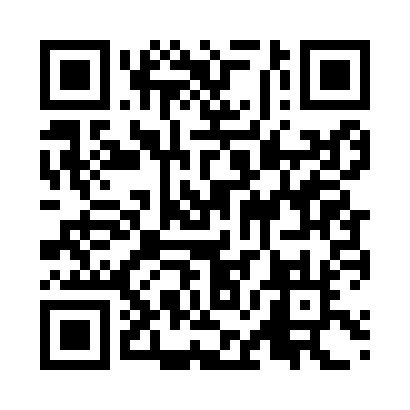 Prayer times for Crato, BrazilWed 1 May 2024 - Fri 31 May 2024High Latitude Method: NonePrayer Calculation Method: Muslim World LeagueAsar Calculation Method: ShafiPrayer times provided by https://www.salahtimes.comDateDayFajrSunriseDhuhrAsrMaghribIsha1Wed4:285:3911:352:565:306:372Thu4:285:3911:352:565:306:373Fri4:285:3911:342:565:306:374Sat4:285:3911:342:565:296:375Sun4:275:3911:342:565:296:376Mon4:275:3911:342:565:296:377Tue4:275:4011:342:565:296:378Wed4:275:4011:342:565:286:379Thu4:275:4011:342:565:286:3610Fri4:275:4011:342:565:286:3611Sat4:275:4011:342:565:286:3612Sun4:275:4011:342:565:286:3613Mon4:275:4011:342:565:286:3614Tue4:285:4011:342:565:286:3615Wed4:285:4011:342:565:276:3616Thu4:285:4111:342:565:276:3617Fri4:285:4111:342:565:276:3618Sat4:285:4111:342:565:276:3619Sun4:285:4111:342:565:276:3620Mon4:285:4111:342:565:276:3621Tue4:285:4111:342:565:276:3622Wed4:285:4211:342:565:276:3623Thu4:285:4211:342:565:276:3624Fri4:285:4211:352:565:276:3625Sat4:285:4211:352:565:276:3726Sun4:285:4211:352:565:276:3727Mon4:295:4311:352:565:276:3728Tue4:295:4311:352:565:276:3729Wed4:295:4311:352:575:276:3730Thu4:295:4311:352:575:276:3731Fri4:295:4311:352:575:276:37